NE1939 VIRTUALANNUAL MEETING – JUNE 10, 2020Meeting Information:9:00 am to 2:00 pm CSTMeeting InformationMeeting link:https://iastate.webex.com/iastate/j.php?MTID=m4c3d8ad77037a6313aa6cb426a9f276c Meeting number: 281 745 633; Password: RpfdMppx833; Host key: 757344 Join by video system:Dial 281745633@iastate.webex.com; You can also dial 173.243.2.68 and enter your meeting number.Join by phone +1-312-535-8110 United States Toll (Chicago)+1-312-535-8110 United States Toll (Chicago)Access code: 281 745 633 Welcome to our new members: Tatiana Andreyeva (CT), Anna Author (IL), Elizabeth McNeill (IA), Chartrisa LaShan Simpson (MS), Richard Simpson (AZ), Yuxiang Sun (TX), Lee Weidauer (SD), and Jiujiu Yu (NE).OFFICERS: Melissa Ventura-Marra (Chair; 3 year-term; elected 2019), Furong Xu (Chair-Elect; 3 year; elected 2019), Elgloria Harrison (Secretary 2-year term; elected 2018), David Buys (Member-at-large 3-year term; elected 2016), Sarah L. Francis (Past-Chair)POSITIONS OPEN FOR 2020:  Member-at-large —3 year term; Starts October 1Perform other duties as assigned by the ChairAttend Executive Board meeting at annual meeting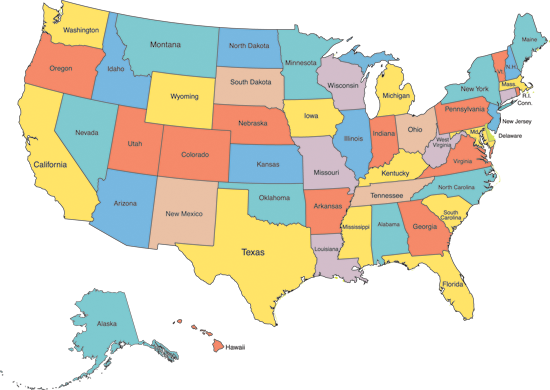 WEDNESDAY, JUNE 10TH WEDNESDAY, JUNE 10TH WEDNESDAY, JUNE 10TH Times are based on CST. Please adjust accordinglyTimes are based on CST. Please adjust accordinglyTimes are based on CST. Please adjust accordingly9:00am to 9:30 amWelcome Vote on 2019 meeting notes Elect Positions:Member-at-largeMelissa Ventura-Marra ALLALL9:30 am to 10:00 amRamps Study (collaborative study with WVU and Rutgers)Wijdan Dabeek (WVU)10:00 am to 10:10 amNew member research overviewAnna Author (UIUC)10:10 am to 10:20 amNew member research overviewTatiana Andreyeva (UConn)10:20 am to 10:30 amBREAK10:30 am to 11:00 am 2020 Research Excellence Award presentationMelissa Ventura-Marra 2020 winner (announced at meeting) 11:00 am to 11:30 amNE1939 Year 1 goals update/reviewMelissa Ventura-Marra11:30 am to 11:40 amNew member research overviewElizabeth McNeill (ISU)11:40 am to 11:50 amNew member research overviewJiu Jiu Yu (UNL)11:50 am to 12:00 pmBREAK12:00 pm to 12:30 pmPhysical Activity Needs assessment Study (collaborative study with ISU and UDC)Annie Contrady (ISU)12:30 pm to 12:40 pmNew member research overviewLaShan Simpson (MSU)12:40 pm to 1:00 pmWrap Up/next StepsMelissa Ventura-Marra1:00 pm to 2:00 pmExecutive Board Meeting